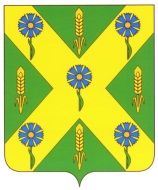 РОССИЙСКАЯ  ФЕДЕРАЦИЯОРЛОВСКАЯ ОБЛАСТЬАДМИНИСТРАЦИЯ НОВОСИЛЬСКОГО РАЙОНАПОСТАНОВЛЕНИЕ__04,04.2023      			      			                  №___142____г. Новосиль Об утверждении Перечня мест, на которые запрещается возвращать животных без владельцев, и Перечня лиц, уполномоченных на принятие решений о возврате животных без владельцев на прежние места их обитания      В соответствии с частью 6.1 статьи 18 Федерального закона от 27 декабря 2018 г. № 498-ФЗ «Об ответственном обращении с животными и о внесении изменений в отдельные законодательные акты Российской Федерации ПОСТАНОВЛЯЮ: 1.Утвердить Перечень мест, на которые запрещается возвращать животных без владельцев согласно приложению 1. 2.Утвердить Перечень лиц, уполномоченных на принятие решений о возврате животных без владельцев на прежние места их обитания согласно приложению  2 3. Опубликовать настоящее постановление на официальном сайте администрации Новосильского района в сети Интернет. 4. Настоящее постановление вступает в силу с момента опубликования.5. Контроль за исполнением настоящего постановления возложить на первого заместителя главы Новосильского района Трусова Ю.В                       Глава района                                               Демин Е.НПриложение 1 к постановлению администрации Новосильского района № 48а  от «  6» февраля   2023 г. Переченьмест, на которые запрещается возвращатьживотных без владельцев- территории общего пользования (в том числе площади, улицы, парки и другие территории, которыми беспрепятственно пользуется неограниченный круг лиц); - территории, прилегающие к многоквартирным домам; - детские игровые и детские спортивные площадки; - спортивные площадки для занятий активными видами спорта, площадки, предназначенные для спортивных игр на открытом воздухе; - кладбища и мемориальные зоны; - площадки для проведения массовых мероприятий; - территории детских, образовательных и лечебных учреждений; - территории, прилегающие к объектам культуры; -территории, прилегающие к организациям общественного питания, магазинам. Приложение 2 к постановлению администрации Новосильского района № 48а от «6» февраля 2023 г. Переченьлиц, уполномоченных на принятие решений о возврате животныхбез владельцев на прежние места их обитания- глава Новосильского района; - первый заместитель главы администрации Новосильского района; - заместитель главы администрации Новосильского района ; - начальник отдела сельского хозяйства и продовольствия администрации Новосильского района. .Проект постановления подготовил:Начальник отдела сельского хозяйстваи продовольствия  администрацииНовосильского района                         ___________             Вепренцева О.НСОГЛАСОВАНО:Первый заместитель главы администрацииНовосильского района                            _____________         Трусов Ю.В.Начальник  отдела организационно-контрольнойработы и делопроизводства  администрацииНовосильского района                              _____________   Слободчикова А.Н.Начальник отдела правового обеспеченияИ муниципального контроля                     ____________        Ильченко А.Н      